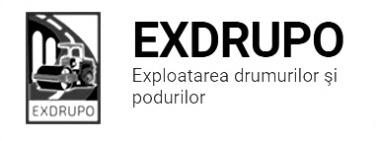 Notă informativăcu privire la lucrările de întreţinere şi salubrizare a infrastructurii rutieresect. Centru (6 oameni) : executate 19.02.2021:Salubrizarea manuală: str. 31 August-1cursă.Lichidarea situației de avariere: șos. Hîncești-15m2, str. Miorița-6m2, str. Gh. Asachi-12m2, str. Inculeț-1m2, str. T. Strișcă-1m2, str. 31 August-Vl. Pîrcălab-16,5m2.planificate 22.02.2021:Salubrizarea manuală: str.Ismail.Lichidarea situației de avariere: str. Gr. Grosu, str. I. Ganea, str. Gh. Cașu, str. Suruceanu, str. T. Strișcă, str. P. Ungureanu, str. Grenoble, str. M . Mică. sect. Buiucani  (5 oameni): 	executat 19.02.2021:Lichidarea situației de avariere: bd. Șt. cel Mare-0,5m2, str. Sciusev-1,3m2, str. A. Mateevici-0,5m2, str. M. Kogălniceanu-0,4m2, str. București-0,5m2, str. 31 August-12,5m2, str. Mit. Dosoftei-2m2, str. Columna-0,8m2, str. Mesager-8,5m2. planificate 22.02.2021:Salubrizarea manuală: C. Ieșilor, str. I. Creangă.Lichidarea situației de avariere: Centrul istoric. sect. Rîşcani (6 oameni):executate 19.02.2021:Lichidarea situației de avariere: str. Petricani-1,9m2, str. Doina-19,6m2.planificate 22.02.2021:Lichidarea situației de avariere: str. Socoleni, str. Studenților, str. Dimo, C. Orheiului.  sect. Botanica (7 oameni):executate 19.02.2021:Lichidarea situației de avariere: șos. Muncești (nod rutier)-8m2, str. Gr. Botanică-3m2, bd. Dacia-2m2,Dr. Băcioi-2m2, str. V. Crucii-6m2. planificate 22.02.2021:Salubrizarea manuală: bd. Dacia buz.Lichidarea situației de avariere: Dr. Băcioi, str. Teilor, str. Independenții. sect. Ciocana (5 oameni):executate 19.02.2021:Salubrizarea manuală:str. Uzinelor-1cursă.Lichidarea situației de avariere: str. Transnistria-59m2, str. M. Manole-4m2.planificate 22.02.2021:Salubrizarea manuală: str. Uzinelor. Lichidarea situației de avariere:str. Varnița, str. M. Manole.sect. OCR (14 oameni):executate 19.02.2021:Deservirea indicatoarelor rutiere: sect. Centru.planificate 22.02.2021:Instalarea indicatoarelor rutiere: bd. Dacia-C. Vodă, str. Titulescu-Decebal, C. Orheiului-Circului. sect. Întreținerea canalizării pluviale (7 oameni):executate 19.02.2021:Reparația canalizării pluviale: str. P. Rareș-4gril.inst., str. B. Bodoni-1gril.inst. Curățirea canalizării pluviale: C. Ieșilor, str. P. Rareș-2curse gunoi. Verificarea rețelelor canalizării pluviale: Centrul istoric.planificate 22.02.2021:Reparația canalizării pluviale: bd. Decebal, C. Ieșilor.   sect. Specializat îninfrastructură (pavaj) (4 oameni):executate 19.02.2021:Lichidarea situației de avariere: C. Basarabiei-15,7t b/a suprimat.planificate 22.02.2021:Lichidarea situației de avariere: C. Basarabiei (nod rutier).sect. Specializat îninfrastructură (restabilirea învelișului asfaltic):executate 22.02.2021:Salubrizarea manuală: str. M. Spătarul.Lichidarea situației de averiere: str. M. Spătarul, str. Bucovina.  19-20.02.2021:Presurarea părții carosabile cu material antiderapant- 8,5t (nisip-sare).20-21.02.2021:Presurarea părții carosabile cu material antiderapant- 9,4t (nisip-sare).Măsurile întreprinse pentru prevenirea răspîndirii Covid-19:Toate unităţile de trasport sunt dezinfectate la începutul şi la sfîrşitul programului de lucru;Muncitorilor este verificată starea de sănătate de către medicul întreprinderii;Muncitorii sunt echipaţii cu:mască de protecţie;mănuşi de protecţi;dezinfectant.Inginer SP          A. Bodnariuc